		GOVERNO DO ESTADO DE RONDÔNIA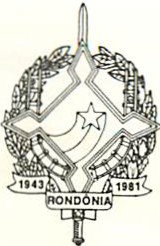 GOVERNADORIADECRETO Nº 2642, de 26 de abril de 1985.Institui o Sistema Nacional de Emprego no Estado de Rondônia e dá outras providências.O GOVERNADOR DO ESTADO DE RONDÔNIA,nouso de suas atribuições legais ,D E C R E T A:Artigo 1º Fica instituído o Sistema Nacional de Emprego-SINE, a nível estadual, vinculado à Secretaria de Estado do Trabalho e Promoção Social, recebendo orientação técnica e normativa da Secretaria de Emprego e Salário, do Ministério do Trabalho.Artigo 2º O funcionamento do SINE, instituído por este Decreto, obedecerá ao estabelecimento no Convênio SINE/MTb. 01.24/85, firmado entre o Ministério do Trabalho e o Governo do Estado de Rondônia, tendo como interveniente-convenente a Secretaria de Estado do Trabalho e Promoção Social.Artigo 3º A Secretaria de Estado do Trabalho e Promoção Social fixará o regulamento e dará cumprimento às normas e instituições do SINE/MTb, necessários à execução do presente Decreto.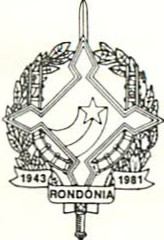 	GOVERNO DO ESTADO DE RONDÔNIAGOVERNADORIAArtigo 4º Este Decreto entrará em vigor na data de sua publicação, revogadas as disposições em contrário.JORGE TEIXEIRA DE OLIVEIRAGovernadorRAYMUNDA DA CRUZ CARNEIROSecretária de Trabalho ePromoção Social